附件2：分校区专业微信联络群1、连锁经营管理群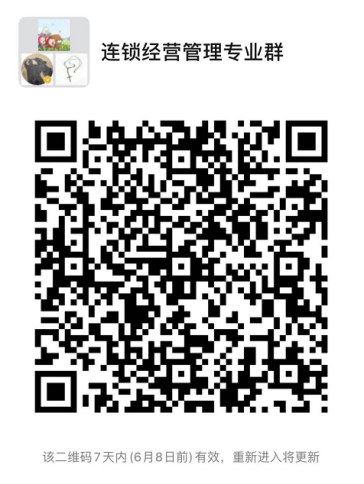 2、电子商务群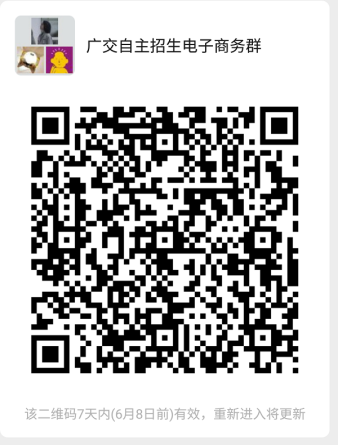 3、机电一体化、电气自动化、工业机器人群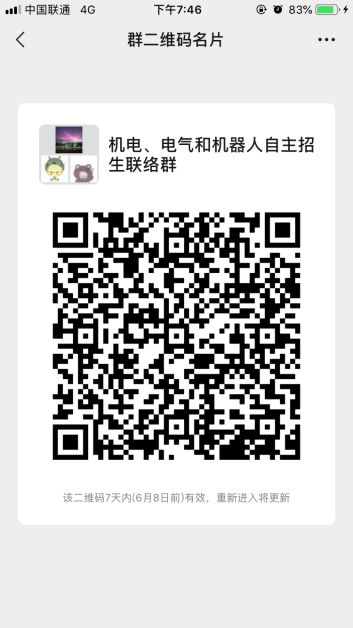 4、工程机械运用群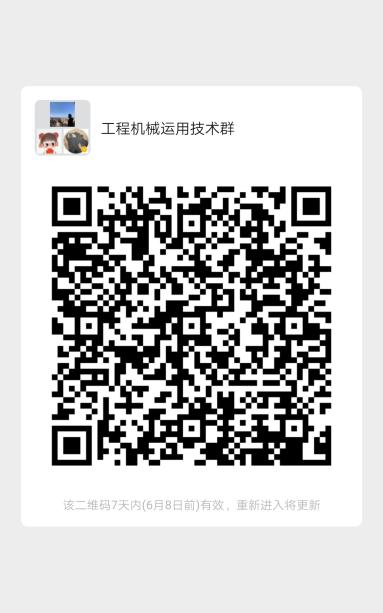 5、软件技术群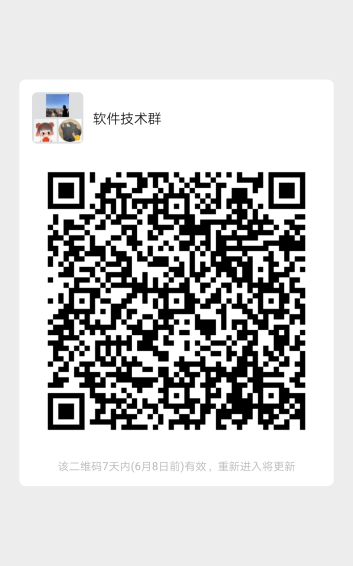 6、华侨校区（电子商务、会计）群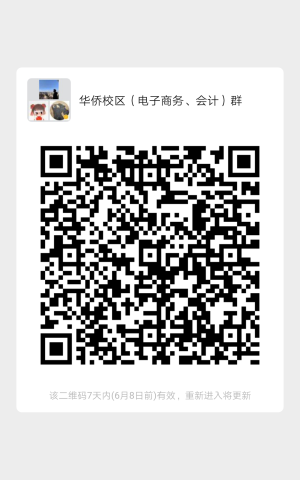 7、华侨校区（数字媒体、机电一体化）群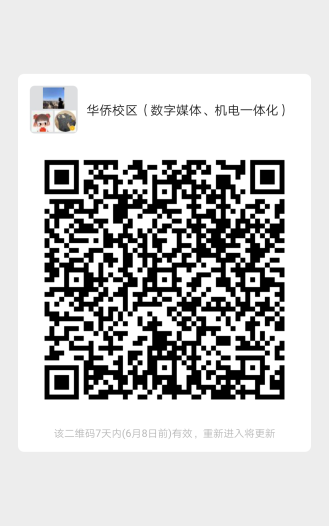 8、科技校区（计算机网络）群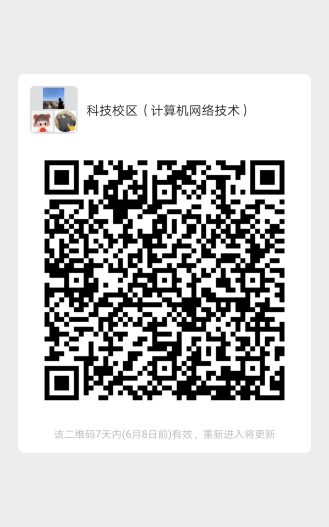 